ESCUELAS EDUCACIONALES DEL NGC, INC.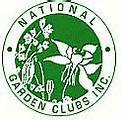 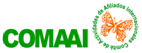 REGISTRO  PARA EVENTO DE RENOVACION SIMPLE EN LINEA    FORMATO (1. IA-EEV-RS-APLICACIÓN)A. RENOVACION SIMPLE:      HORTICULTURA       MEDIO AMBIENTE       PAISAJISMO B. DATOS DEL EVENTO:       PATROCINADO POR: Club de Jardines Consejo  Grupo Estudio  Federación                                             NOMBRE Y NUMERO NGC PAIS RECIBE INSCRIPCIONES INTERNACIONALES   SI    NO FECHA DEL EVENTO     D. COMITE LOCAL QUE ORGANIZA EL EVENTO:NOMBRE DIRECTORA LOCAL EMAIL                                           TELEFONO WHATSAPP NOMBRE DIRECTORA ACADEMICA: EMAIL NOMBRE DIRECTORA TECNICA: EMAIL NOMBRE TESORERA: EMAIL E. INSTRUCTORES Y GRADOS ACADEMICOS  1. NOMBREPAIS GRADO ACADEMICO 2. NOMBRE: PAIS GRADO ACADEMICO: F. APROBACION DEL EVENTO1. La Directora Internacional de la Escuela que acredita ratifica haber recibido:       Formulario de Registro  Guía de Estudios         Esquema de Auto Aprendisaje 2.  Autoriza el Evento de Renovacion Simple solicitado en esta Aplicación. NOMBRE DIRECTORA: FIRMA: FECHA  Junio 2021